ACT OF VALOR (2012)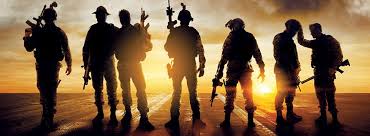 Grown–up’s Movie:HISHERAVG1. Appropriate levels of sexuality?1010102. Appropriate levels of language?9993. Appropriate levels of violence?98.58.754. Entertainment value for females?88.58.255. Entertainment value for males?1099.56. Teaching moments, role models, moral of story?1099.57. Is it a “classic”? (Replay value?)9.58.598. Audio/Visual effects?787.59. Not too cliché (unique and witty, not too slapstick)88810. Climax/Resolution/Ending?88.58.25GRAND TOTALS:87.75%